Βιβλιαράκι Πληροφοριών για ΠελάτεςΙανουάριος 2019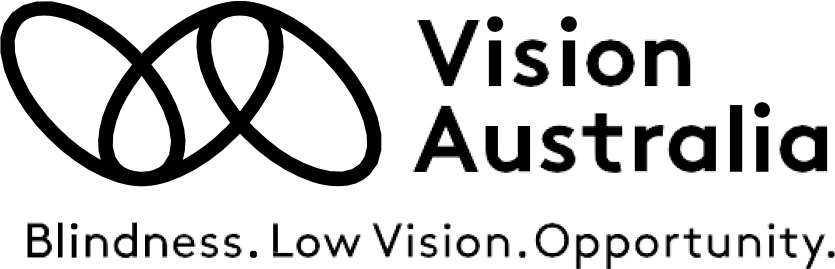 Απώλεια όρασης;Είμαστε εδώ να σας βοηθήσουμε.	Όταν η απώλεια της όρασης αρχίζει να επηρεάζει την καθημερινή ζωή, ήρθε η ώρα να καλέσετε τη Vision Australia. Είμαστε ειδικοί στην απώλεια όρασης και συνεργαζόμαστε με άτομα όλων των ηλικιών για να μεγιστοποιήσουμε την υπολειπόμενη όρασή τους. Βοηθάμε άτομα να επιτύχουν ανεξαρτησία, να παραμείνουν ασφαλείς και να αυξήσουν την ικανότητά τους να συμμετέχουν στην καθημερινή ζωή.Για περισσότερες πληροφορίες: 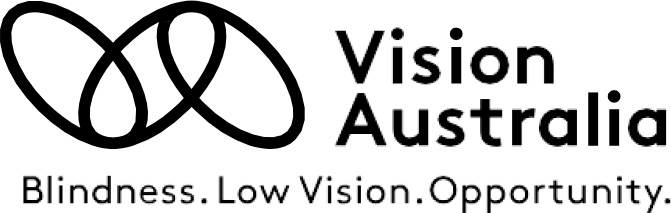   Τηλ			1300 847 466Email			info@visionaustralia.org
Επισκεφθείτε		visionaustralia.orgΠεριεχόμενα	Περιεχόμενα	3Εισαγωγή	4Δικαιώματα και υπευθυνότητες	5Δικαίωμα σεβασμού της ιδιωτικής ζωής σας και εμπιστευτικότητα	8Παράπονα και Σχόλια – πέστε μας τι νομίζετε	10Εργαζόμενοι σε συνεργασία	12Άλλες Επαφές	14Κυβερνητική Υποστήριξη	18Επικοινωνήστε μαζί μας	20 Εισαγωγή	Η Vision Australia λειτουργεί για να υποστηρίζει άτομα που είναι τυφλά ή έχουν μειωμένη όραση να ζήσουν τη ζωή που επιλέγουν.Το παρόν έγγραφο καλύπτει βασικές πληροφορίες σχετικά με τα δικαιώματα και τις υπευθυνότητές σας, το δικαίωμα σεβασμού της ιδιωτικής ζωής σας, υπηρεσίες και τον τρόπο με τον οποίο μπορείτε να παρέχετε σχόλια και να υποβάλλετε παράπονα. Περιλαμβάνει επίσης μια λίστα σχετικών επαφών για τη διευκόλυνσή σας.Για περισσότερες πληροφορίες σχετικά με τη Vision AustraliaΤηλ				1300 84 74 66TTY				02 9334 3260Φαξ				1300 84 73 29Επισκεφθείτε	www.visionaustralia.org Δικαιώματα και υπευθυνότητες	Ως πελάτης έχετε το δικαίωμα:Να σας μεταχειρίζονται με σεβασμό, αξιοπρέπεια και να προστατεύεται το δικαίωμα σεβασμού της ιδιωτικής ζωής σαςΝα λαμβάνετε τις πληροφορίες που χρειάζεστε να σας βοηθήσουν να αποφασίζετε για τις καλύτερες υπηρεσίεςΝα λαμβάνετε πληροφορίες με τρόπο που σας είναι προσβάσιμοςΝα έχετε πρόσβαση σε υπηρεσίες και προϊόντα χωρίς διακρίσειςΝα λαμβάνετε υποστηρίξεις με τον τρόπο που θέλετε για να καλύψετε τις ανάγκες σαςΝα επιλέγετε το φύλο του κύριου φορέα σας παροχής υπηρεσιώνΝα κάνετε σχόλια ή να υποβάλλετε ένα παράπονο σχετικά με την παροχή υπηρεσιών χωρίς κανένα αντίποινοΝα χρησιμοποιήσετε ένα συνήγορο δικαιωμάτων ή ένα άτομο υποστήριξης της επιλογής σαςΩς πελάτης οι υπευθυνότητές σας είναι:Να μεταχειρίζεστε το προσωπικό μας υπηρεσιών και τους άλλους πελάτες με ευγένεια και σεβασμόΝα ενημερώνετε τη Vision Australia για το πώς επιθυμείτε να σας παρασχεθούν οι υποστηρίξεις σας για να καλύψουν τις ανάγκες και τους στόχους σαςΝα συνεργαστείτε με την Vision Australia για να διασφαλίσουμε ότι μπορούμε να παρέχουμε τις υποστηρίξεις που καλύπτουν τις ανάγκες και τους στόχους σαςΝα ενημερώσετε τη Vision Australia για λόγους ανησυχίας που μπορεί να έχετε σχετικά με τις υποστηρίξεις που σας παρέχονταιΝα αναλαμβάνετε την υπευθυνότητα για τα αποτελέσματα οποιασδήποτε απόφασης λαμβάνετε από κοινού με το προσωπικό για τις υπηρεσίες που διοργανώνονταιΝα παρέχετε ένα ασφαλές εργασιακό περιβάλλον για τα μέλη του προσωπικού που εργάζονται εντός του σπιτιού σας και να το υποστηρίζετε να παρέχει υπηρεσίες με ασφαλή τρόποΟι υπευθυνότητες της Vision Australia ως πάροχος υπηρεσιών είναι:Να παρέχει υπηρεσίες σύμφωνα με όλους τους σχετικούς νόμους και κανόνες που αφορούν το σχέδιο ή το πακέτο σας υπηρεσιών και όπως περιγράφονται στην ατομική σας συμφωνία μαζί μαςΝα συνεργάζεται μαζί σας να παρέχει υποστηρίξεις που ανταποκρίνονται στις ανάγκες και τους στόχους σας και να συμβουλεύει πώς θα παρέχονται αυτές οι υποστηρίξειςΝα επικοινωνεί ανοιχτά, ειλικρινά και έγκαιραΝα διατηρεί ακριβή αρχεία για οποιεσδήποτε υπηρεσίες σάς παρέχονταιΝα βελτιώνει και να σέβεται την ανεξαρτησία και την αξιοπρέπειά σαςΝα παρέχει σαφείς πληροφορίες σχετικά με τις διαθέσιμες επιλογές υπηρεσιώνΝα σας ενημερώνει για τα δικαιώματα και τις υπευθυνότητές σας σχετικά με υπηρεσίες και προϊόνταΝα σέβεται το δικαίωμα σεβασμού της ιδιωτικής ζωής σας και την εμπιστευτικότητα και να προστατεύει τις προσωπικές και ευαίσθητες πληροφορίες που μας παρέχονται.Η Vision Australia πιστεύει ότι έχετε το δικαίωμα να κάνετε μια ενημερωμένη επιλογή· να δοκιμάσετε τη ζωή και να επωφεληθείτε από ευκαιρίες μάθησης, ανάπτυξης δεξιοτήτων και ανεξαρτησίας και με τον τρόπο αυτό ν’ αναλάβετε υπολογισμένους κινδύνους. Θα συνεργαστούμε μαζί σας ν’ αναζητήσουμε λύσεις προσαρμοσμένες να σας υποστηρίζουν να ζήσετε με τον τρόπο που επιλέγετε.Η Vision Australia αναγνωρίζει ότι η εμπειρία κάθε πελάτη είναι διαφορετική. Δεσμευόμαστε να ακούσουμε και να κατανοήσουμε την προσωπική σας εμπειρία και να συνεργαστούμε με εσάς με τρόπο που δε σας αποκλείει και είναι σεβάσμιος, χρησιμοποιώντας την ανθρωποκεντρική προσέγγισή μας και διασφαλίζοντας πολιτισμική ασφάλεια για όλους.Δικαίωμα σεβασμού της ιδιωτικής ζωής σας και εμπιστευτικότητα	Όλοι οι χρήστες των υπηρεσιών της Vision Australia διαβεβαιώνονται ότι το δικαίωμα σεβασμού της ιδιωτικής ζωής τους, η αξιοπρέπεια και η εμπιστευτικότητα είναι σεβαστό κατά τη συλλογή, χρήση και κοινοποίηση προσωπικών πληροφοριών.Η Vision Αυστραλία δεσμεύεται για τη νομοθετική της ευθύνη να προστατεύει τις προσωπικές πληροφορίες των πελατών, φροντιστών, δωρητών, του προσωπικού και των εθελοντών της. Θα διασφαλίσουμε ότι όλα τα δεδομένα συλλέγονται νόμιμα, δίκαια και με συγκατάθεση και χρησιμοποιούνται για νόμιμο σκοπό.Δικαίωμα σεβασμού της ιδιωτικής ζωής και διαχείριση αρχείων πελατώνΗ Vision Αυστραλία είναι υποχρεωμένη να διατηρεί ακριβή αρχεία σχετικά με τις πληροφορίες σας και τις υπηρεσίες που σας παρέχονται. Οι πληροφορίες σας διαχειρίζονται σύμφωνα με τους όρους της γραπτής (ή της προφορικής) συγκατάθεσής σας (ή της συγκατάθεσης του υπευθύνου ατόμου ή κηδεμόνα). Για να σας παρέχουμε υπηρεσίες, η Vision Australia ζητάει ή διαμοιράζεται πληροφορίες παροχής υπηρεσιών μόνο με σχετικές υπηρεσίες τρίτων επαγγελματιών υγείας ή οργανισμών, όπως απαιτείται. Μπορείτε να ορίσετε με ποιους δεν επιθυμείτε να μοιραζόμαστε ή να ανταλλάσσουμε πληροφορίες.Η παρούσα συγκατάθεση θα επανεξεταστεί όταν:Ο πελάτης επιθυμεί να αλλάξει τον τρόπο που ανταλλάσσονται ή διαμοιράζονται τα δεδομένα τους (συμπερίληψη ή αποκλεισμό διαφόρων φορέων, επαγγελματιών υγείας ή άλλων παρόχων υπηρεσιών)Ένας πελάτης που έχει προηγουμένως σταματήσει να λαμβάνει υπηρεσίες κι επιστρέφει να λάβει νέες υπηρεσίεςΌταν η Vision Australia χρειάζεται να χρησιμοποιήσει δεδομένα πελατών για σκοπούς που δεν καλύπτονται από υπάρχουσα/τρέχουσα συγκατάθεσηΗ συγκατάθεση μπορεί να αποσυρθεί ανά πάσα στιγμή.  Παρέχονται στους οργανισμούς χρηματοδότησης πληροφορίες που δεν ταυτοποιούν τον πελάτη, όπως απαιτείται. Το αρχείο σας είναι εμπιστευτικό· τα δικαιώματα σεβασμού της ιδιωτικής ζωής σας διατηρούνται και το αρχείο αποθηκεύεται με ασφάλεια.Η αρχή της ελευθερίας πληροφόρησης υποστηρίζεται από το Vision Australia. Μετά από γραπτό αίτημα, θα σας δοθεί πρόσβαση στο αρχείο σας με επίβλεψη.Όλα τα αρχεία διατηρούνται και προστατεύονται σύμφωνα με τις νομοθετικές απαιτήσεις. Θα διατηρηθεί επ’ αόριστο ένα ψηφιακό αρχείο. Αυτό το μόνιμο αρχείο είναι μια περίληψη όλων των υπηρεσιών που έχετε λάβει και σχετικές σημειώσεις.Παράπονα και Σχόλια – πέστε μας τι νομίζετεΕκτιμούμε τα σχόλιά σας και μπορούν να μας βοηθήσουν να βελτιώσουμε τις υπηρεσίες μας προς εσάς. Πείτε μας προτάσεις, φιλοφρονήσεις ή παράπονα για υπηρεσίες ή μέλη του προσωπικού. Διαχειριζόμαστε τα σχόλια δίκαια, έγκαιρα, εμπιστευτικά και χωρίς αντίποινα. Χρησιμοποιούμε τα σχόλιά σας για να κάνουμε αλλαγές και να γίνουμε καλύτερη υπηρεσία.Μπορείτε να υποβάλετε οποτεδήποτε ένα παράπονο μέσω εξωτερικού συνηγόρου σας δικαιωμάτων. Η επιλογή του συνηγόρου σας δικαιωμάτων θα γίνει σεβαστή από την Vision Australia και εάν το ζητήσετε, η Vision Australia θα σας βοηθήσει να έχετε πρόσβαση σε ένα συνήγορο δικαιωμάτων ή έναν ειδικό γλωσσικών υπηρεσιών.Για να παράσχετε σχόλια ή για να υποβάλετε παράπονο,
καλέστε το 1300 84 74 66, επικοινωνήστε με το τοπικό σας γραφείο, με οποιοδήποτε μέλος του προσωπικού της Vision Australia ή επισκεφτείτε το www.visionaustralia.orgΟι πελάτες έχουν το δικαίωμα να υποβάλλουν σχόλια σε εξωτερικό τρίτο μέρος. Εάν θέλετε να το κάνετε, παρακαλούμε ανατρέξτε στα στοιχεία επαφής που βρίσκονται στο τέλος του παρόντος.Ανθρώπινα δικαιώματα και απαλλαγή από την κακοποίησηΚατά την παροχή των υπηρεσιών της, η Vision Australia διασφαλίζει την τήρηση των ανθρωπίνων δικαιωμάτων των πελατών της. Δεσμευόμαστε στην εξάλειψη όλων των μορφών διακρίσεων και στην πρόληψη όλων των μορφών κακοποίησης, εκμετάλλευσης, παραμέλησης, βίας και βλάβης. Η Vision Australia έχει μηδενική ανοχή στην κακοποίηση.Ολοκλήρωση της υπηρεσίας και απόσυρση υπηρεσίαςΟι υπηρεσίες σχεδιάζονται μαζί σας ώστε να διασφαλιστεί ότι ανταποκρίνονται στις ανάγκες και τους στόχους σας. Μια συμφωνία παροχής υπηρεσιών ολοκληρώνεται όταν επιτευχθούν οι καθορισμένοι στόχοι σας ή όταν επιλέξετε να σταματήσετε τις υπηρεσίες πριν από την ολοκλήρωση των συμφωνημένων υπηρεσιών. Μπορείτε να παραμείνετε συνδεδεμένοι με εμάς, με το να λαμβάνετε το ενημερωτικό δελτίο πελατών, να χρησιμοποιείτε τις υπηρεσίες της βιβλιοθήκης μας, να επισκέπτεστε τον ιστότοπο της Vision Australia, να ακούτε αποσπάσματα για τη Vision Australia στο Radio Vision Australia ή στο δίκτυο RPH (Ραδιόφωνο για άτομα με Μειονέκτημα στα Έντυπα Μέσα) ή με το να εγγραφείτε στη σελίδα μας στο Facebook.Μπορείτε να επικοινωνήσετε μαζί μας όταν υπάρχει αλλαγή στην όραση ή αλλαγές στις προσωπικές περιστάσεις σας ή όταν προκύψει νέα ανάγκη· η Vision Australia θα σας παραπέμψει, κατά περίπτωση, σε άλλους οργανισμούς αξιολόγησης, π.χ. My Aged Care ή στον Εθνικό Ασφαλιστικό Φορέα Αναπηρίας.Οι υπηρεσίες της Vision Australia μπορούν να αποσυρθούν όταν ο πελάτης δεν πληροί πλέον τα κριτήρια επιλεξιμότητας λόγω βελτιωμένης οράσεως ή όταν ο πελάτης αδυνατεί να εκπληρώσει τις υπευθυνότητές του για την επίτευξη των συμφωνηθέντων στόχων. Εάν η συμπεριφορά του πελάτη είναι απειλητική ή φοβιστική, δημιουργείται ένα συμφωνημένο σχέδιο δράσης για να υποστηρίξει τον πελάτη να συνεχίσει να λαμβάνει τις υπηρεσίες. Όταν δεν μπορούν να εκπληρωθούν οι συμφωνημένες υπευθυνότητες και δράσεις των πελατών, οι υπηρεσίες θα σταματήσουν. Εργαζόμενοι σε συνεργασίαΓια να παρέχουμε υπηρεσίες που ανοίγουν δυνατότητες σε τυφλά ή με μειωμένη όραση άτομα, η Vision Australia συνεργάζεται με την κυβέρνηση, υποστηρικτές, τραστ και ιδρύματα, κοινοτικές ομάδες, εκπαιδευτικούς, επαγγελματίες υγείας, επιχειρήσεις, υπηρεσίες συνηγορίας δικαιωμάτων και τους πελάτες μας.Ατομική συμφωνία παροχής υπηρεσιών
Η Vision Αυστραλία συνεργάζεται μαζί σας (και/ή με την οικογένειά σας, το φροντιστή σας, το συνήγορο σας δικαιωμάτων και άλλους, όπως απαιτείται) για να δημιουργήσουμε μια συμφωνία παροχής υπηρεσιών που θα σας βοηθήσει να επιτύχετε τους στόχους σας.Διαβούλευση με πελάτες και καταναλωτέςΕκτιμούμε ιδιαίτερα τη συμμετοχή των πελατών και ομάδων καταναλωτών σε ουσιαστικές διαβουλεύσεις σε σχέση με όλες τις πτυχές του οργανισμού. Επικοινωνούμε τακτικά με τους πελάτες μας για να λαμβάνουν σχόλια για την ποιότητα των υπηρεσιών μας και αναζητούμε επίσης τη συνεισφορά τους μέσω ερωτηματολογίων, ομάδων συζήτησης, φόρουμ καταναλωτών, συμβουλευτικών επιτροπών και περιστασιακά μπορούν να προσκληθούν να συμμετάσχουν πελάτες σε συνεντεύξεις ελέγχου.Το Διοικητικό Συμβούλιο της Vision Australia συγκαλεί μια Ομάδα Αναφοράς Πελατών [Client Reference Group] για να ζητήσει συμβουλές και σχόλια σχετικά με συγκεκριμένα ζητήματα για την εμπειρία των πελατών μας και την καθοδήγηση του οργανισμού. Η Ομάδα αυτή λειτουργεί βάσει της Χάρτας Ομάδων Αναφοράς Πελατών της Vision Australia.Για περισσότερες πληροφορίες επισκεφθείτε το www.visionaustralia.org/about-us/client-reference-groupΜέληΚάθε άτομο ηλικίας άνω των 18 ετών μπορεί να γίνει μέλος της Vision Australia. Η ετήσια συνδρομή μέλους των $25 επιτρέπει σε ένα άτομο να συμμετέχει στις γενικές συνελεύσεις, να λαμβάνει έγγραφα και να ψηφίζει επί σημαντικών θεμάτων.Υποστηρικτές και εθελοντέςΗ Vision Australia βασίζεται στη γενναιοδωρία του κοινού για να αντλεί σημαντικό μέρος των χρημάτων για την παροχή των υπηρεσιών μας. Εκτιμούμε κάθε υποστήριξη και όλα τα δώρα/δωρεές προορίζονται για τις υπηρεσίες μας. Οι πελάτες μπορούν να λαμβάνουν ταχυδρομικά διαφημιστικό υλικό δίνοντάς τους έτσι τη δυνατότητα να κάνουν δωρεά. Εάν κάποιος πελάτης επιθυμεί να συζητήσει την ιδιότητά του ως μέλος και τις προτιμήσεις του επικοινωνίας, καλέστε το 1800 42 20 77.Παρόλο που μας υποστηρίζουν οικονομικά πολλοί άνθρωποι, άλλα άτομα προσφέρουν το χρόνο και τις δεξιότητές τους ως εθελοντές. Οι περισσότεροι από 2900 εγγεγραμμένοι εθελοντές επιτρέπουν στη Vision Australia να μειώνει τις δαπάνες της και να αφιερώσει περισσότερους πόρους στην παροχή υπηρεσιών σε τυφλά άτομα ή άτομα με μειωμένη όραση.Συνήγοροι δικαιωμάτωνΟ συνήγορος δικαιωμάτων είναι ένα άτομο που μπορεί να μιλήσει και να ενεργήσει εκ μέρους κάποιου άλλου ατόμου. Μπορείτε να επιλέξετε να συνεργαστείτε μέσω ενός συνηγόρου δικαιωμάτων της επιλογής σας για να σας βοηθήσει στη λήψη αποφάσεων ή την επίλυση προβλημάτων. Μπορείτε να επιλέξετε ένα συνήγορο δικαιωμάτων που είναι μέλος της οικογένειά σας, φίλος σας, μέλος της Ομάδας μας Αναφοράς Πελατών ή να χρησιμοποιήστε μια εξωτερική υπηρεσία (βλ. Άλλες Επαφές). Η Vision Αυστραλία υποστηρίζει και σέβεται την επιλογή που κάνει ο πελάτης. Άλλες Επαφές	Επιτροπή Φροντίδας Ηλικιωμένων και Ασφάλειας[Aged Care Quality and Safety Commission]Για να εγείρει το κοινό ζητήματα ανησυχίας σχετικά με την ποιότητα φροντίδας ή υπηρεσιών για άτομα που λαμβάνουν υπηρεσίες φροντίδας ηλικιωμένων. Τηλέφωνο	1800 55 05 52Επισκεφθείτε	www.agedcarecomplaints.gov.auΕπίτροπος Παραπόνων Υπηρεσιών Φροντίδας Ηλικιωμένων[Aged Care Complaints Commissioner]Για να εγείρει το κοινό ζητήματα ανησυχίας σχετικά με την ποιότητα φροντίδας ή υπηρεσιών για άτομα που λαμβάνουν υπηρεσίες φροντίδας ηλικιωμένων. Τηλέφωνο	1800 55 05 52Επισκεφθείτε	www.agedcarecomplaints.gov.auΤυφλοί Πολίτες Αυστραλίας [Blind Citizens Australia]Ομάδα καταναλωτών που προωθεί ευκαιρίες και συνηγορία δικαιωμάτων για άτομα που είναι τυφλά ή έχουν μειωμένη όραση.Τηλέφωνο	1800 03 36 60Επισκεφθείτε	www.bca.org.au/Κοινοπολιτειακή Υπηρεσία Ανάπαυλα Φροντίδας και Carelink Centres[Commonwealth Respite and Carelink Centres]Παρέχει βραχυχρόνιες υπηρεσίες ανάπαυλας φροντίδας σε έκτακτη ανάγκη.Τηλέφωνο	1800 05 22 22Επισκεφθείτε	www.dss.gov.au/Υπουργείο Κοινοτήτων, Υπηρεσιών Αναπηρίας και Ηλικιωμένων[Department of Communities, Disability Services and Seniors]Μπορούν να υποβληθούν σχόλια πελατών σχετικά με τις Υπηρεσίες Αναπηρίας στην Κουηνσλάνδη μέσω της μονάδας παραπόνων.Τηλέφωνο	1800 08 04 64Επισκεφθείτε	www.communities.qld.gov.au/Υπουργείο Ασφάλειας Παιδιών, Νεολαίας και Γυναικών [Department of Child Safety, Youth and Women]Τηλέφωνο	1800 08 04 64Επισκεφθείτε	www.csyw.qld.gov.au/Επιτροπή Υπηρεσιών Αναπηρίας[Disability Services Commission]Οι πελάτες μπορούν να παράσχουν σχόλια στην Επιτροπή σχετικά με τις υπηρεσίες αναπηρίας στη Βικτώρια.Τηλέφωνο	1800 67 73 42Επισκεφθείτε	www.odsc.vic.gov.au/Ανησυχίες για την Κακοποίηση Ηλικιωμένων[Elder Abuse Concerns]Κάθε πολιτεία και επικράτεια παρέχει πληροφορίες σχετικά με ζητήματα κακοποίησης, πρόληψη της κακοποίησης και χρήσιμες επαφές μέσω του ιστότοπου του οργανισμού.Τηλέφωνο	1800 20 04 22 or 1800 62 82 21       Επισκεφθείτε	www.myagedcare.gov.au/Γραφείο Παραπόνων για Υπηρεσίες Υγείας και Αναπηρίας  στη Δυτική Αυστραλία[Health and Disability Services Complaints Office Western Australia]Οι πελάτες μπορούν να υποβάλουν σχόλια στο γραφείο σχετικά με τις υπηρεσίες αναπηρίας στη Δυτική Αυστραλία.Τηλέφωνο	1800 81 35 83Επισκεφθείτε	www.hadsco.wa.gov.auMy Aged CareΗ πύλη λήψης υπηρεσιών για ηλικιωμένους Αυστραλούς καθώς επίσης και για πληροφορίες φροντίδας ηλικιωμένων που αφορούν εσάς, μέλος της οικογένειας, φίλο/η ή ένα άτομο που φροντίζετε.Τηλέφωνο	1800 20 04 22Επισκεφθείτε	www.myagedcare.gov.au/Δίκτυο Συνηγορίας Δικαιωμάτων Ηλικιωμένων[Older Persons Advocacy Network]Αυτή η υπηρεσία συνηγορίας δικαιωμάτων μπορεί να σας βοηθήσει να εγείρετε λόγους ανησυχίας σχετικά με την ποιότητα των υπηρεσιών σας φροντίδας ηλικιωμένων και να μιλήσετε σε ένα άτομο σχετικά με το ζήτημα αυτό.Τηλέφωνο	1800 70 06 00Επισκεφθείτε	www.opan.com.au/  Αυστραλιανή Επιτροπή Ανθρωπίνων Δικαιωμάτων[Australian Human Rights Commission]Η Αυστραλιανή Επιτροπή Ανθρωπίνων Δικαιωμάτων μπορεί να ερευνήσει και να επιλύσει παράπονα διακρίσεων, παρενόχλησης και εκφοβισμού.Επισκεφθείτε	www.humanrights.gov.au/Εθνική Ειδική Τηλεφωνική Υπηρεσία Κακοποίησης και Παραμέλησης λόγω Αναπηρίας[National Disability Abuse and Neglect Hotline]Εθνική ειδική τηλεφωνική υπηρεσία για την αναφορά κακοποίησης και παραμέλησης ατόμων με αναπηρίες χρησιμοποιώντας υπηρεσίες χρηματοδοτούμενες από την κυβέρνηση.Τηλέφωνο	1800 88 00 52Επισκεφθείτε	https://www.jobaccess.gov.au/complaints/hotlineΕπιτροπή Ποιότητας και Προστασίας NDIS [NDIS Quality and Safeguard Commission]Ανεξάρτητος φορέας που εργάζεται για την βελτίωση της ποιότητας και της ασφάλειας των υπηρεσιών και της υποστήριξης του NDIS. Τα παράπονα μπορούν να υποβληθούν στην Επιτροπή NDIS.Τηλέφωνο	1800 03 55 44Επισκεφθείτε	www.ndiscommission.gov.au/NDIS (Εθνικό Ασφαλιστικό Σύστημα Αναπηρίας)[NDIS (National Disability Insurance Scheme)]Ένα πρόγραμμα που διασφαλίζει ότι άτομα ηλικίας κάτω των 65 ετών με μια αναπηρία λαμβάνουν την υποστήριξη που χρειάζονται.Τηλέφωνο	1800 80 01 10Email		feedback@ndis.gov.auΕπισκεφθείτε	www.ndis.gov.au/Υπηρεσίες Σεξουαλικής Επίθεσης σε όλη την Αυστραλία[Sexual Assault Services throughout Australia]Κατάλογος πολιτειακών οργανισμών που παρέχουν υποστήριξη και πληροφορίες.Επισκεφθείτε	www.sass.org.au/directory Κυβερνητική Υποστήριξη	Η Vision Australia θα ήθελε να αναγνωρίσει την ακόλουθη κυβερνητική χρηματοδότηση και υποστήριξη:Κοινοπολιτειακή ΚυβέρνησηΥπουργείο Επικοινωνιών και ΤεχνώνΥπουργείο ΑπασχόλησηςΥπουργείο ΥγείαςΥπουργείο Ανθρωπίνων ΥπηρεσιώνΥπουργείο Κοινωνικών ΥπηρεσιώνΥπουργείο Υποθέσεων ΒετεράνωνΕθνικό Ασφαλιστικό Σύστημα ΑναπηρίαςΊδρυμα Κοινοτικών Ραδιοτηλεοπτικών ΥπηρεσιώνΕπικράτεια Αυστραλιανής ΠρωτεύουσαςΓενική Διεύθυνση Κοινοτικών ΥπηρεσιώνΠολιτειακή Κυβέρνηση ΒικτώριαςΥπουργείο Παιδείας και ΕκπαίδευσηςΥπουργείο Υγείας & Ανθρωπίνων ΥπηρεσιώνΥπουργείο Περιβάλλοντος, Γης, Υδάτων και ΧωροταξίαςΠολιτειακή Κυβέρνηση Νέας Νότιας ΟυαλίαςΥπουργείο Οικογένειας και Κοινοτικών Υπηρεσιών (Γήρανση, Αναπηρία και Φροντίδα στο Σπίτι)Υπουργείο ΠαιδείαςΥπουργείο Υγείας ΝΝΟΚυβέρνηση Βόρειας ΕπικράτειαςΥπουργείο ΠαιδείαςΠολιτειακή Κυβέρνηση ΚουηνσλάνδηςΥπουργείο Παιδείας και ΕκπαίδευσηςΥπουργείο Κοινοτήτων, Υπηρεσιών Αναπηρίας και ΗλικιωμένωνΥπουργείο Ασφάλειας Παιδιών, Νεολαίας και ΓυναικώνΠολιτειακή Κυβέρνηση ΤασμανίαςΥπουργείο ΠαιδείαςΠολιτειακή Κυβέρνηση Δυτικής ΑυστραλίαςΥπουργείο ΚοινοτήτωνΤο Πρόγραμμά μας Κοινοπολιτειακής Υποστήριξης στο Σπίτι χρηματοδοτείται από το Υπουργείο Κοινωνικών Υπηρεσιών της Αυστραλιανής Κυβέρνησης. Για περισσότερες πληροφορίες επισκεφθείτε τον ιστότοπο του Υπουργείου Κοινωνικών Υπηρεσιών (www.dss.gov.au/).Το Ίδρυμα Κοινοτικών Ραδιοτηλεοπτικών Υπηρεσιών υποστηρίζει το Vision Australia radioΕπικοινωνήστε μαζί μας	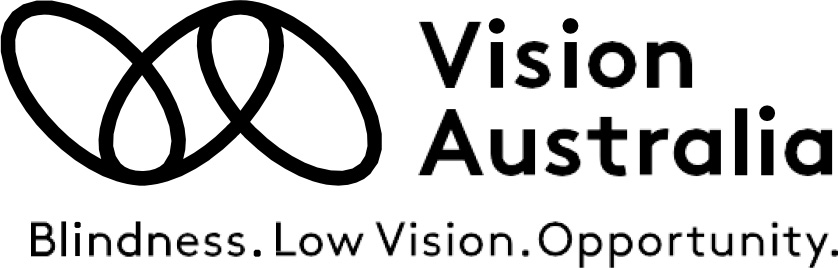 visionaustralia.org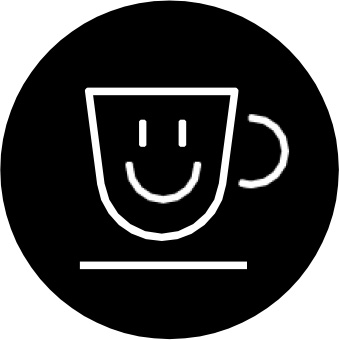 Συναισθηματική υποστήριξη και ομάδεςγια κοινωνική ενσωμάτωση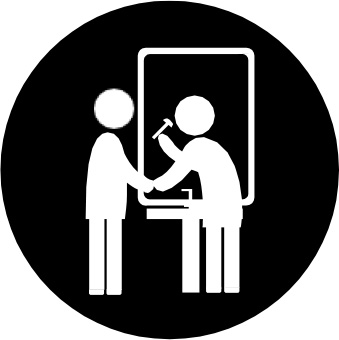 Εργασιοθεραπευτέςγια ανεξαρτησία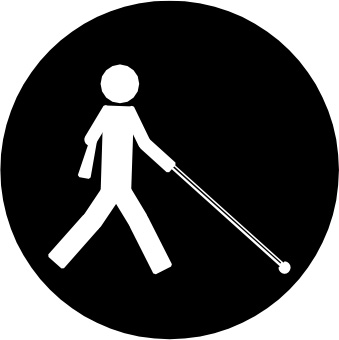 Ειδικούς κινητικότηταςγια να παραμείνετε ασφαλείς και να κυκλοφορείτε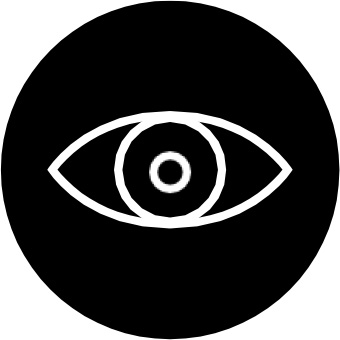 Ορθοπτικοί για την αξιολόγηση της λειτουργικής όρασης και να κάνουν συστάσεις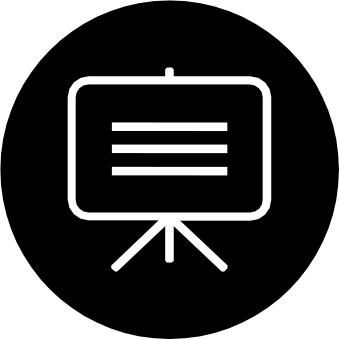 Εκπαίδευση και στήριξη απασχόλησης για την επίτευξη προσδοκιών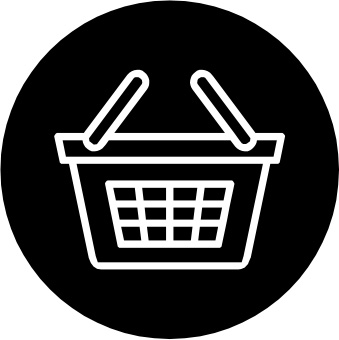 Βοηθήματα και εξοπλισμός από το κατάστημά μας για βελτίωση της καθημερινής ζωής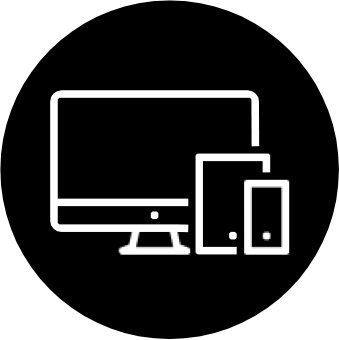 Τεχνολογία και εκπαίδευση για να μένετε συνδεδεμένοι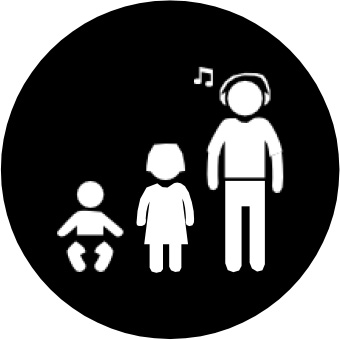 Έγκαιρη παρέμβαση, εξειδικευμένες υπηρεσίες παιδιών κι εφήβων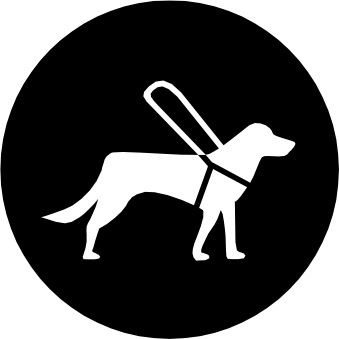 Σκύλοι οδηγοίγια ανεξαρτησία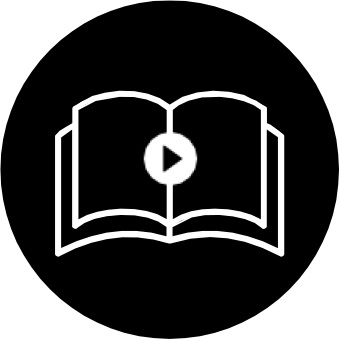 Ηχητικά βιβλία και βιβλιοθήκη για ψυχαγωγία και μάθηση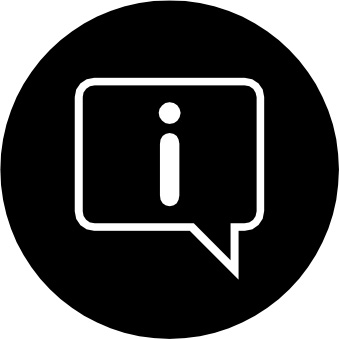 Χρήσιμες πληροφορίες για πελάτες και οικογένειες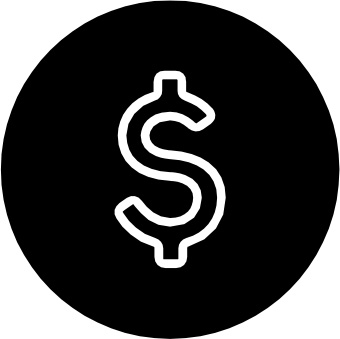 My Aged Care και NDIS ειδικοί για τη μεγιστοποίηση χρηματοδότησηςΤηλ.1300 84 74 66TTY02 9334 3260Φαξ1300 84 73 29Επισκεφθείτε τοwww.visionaustralia.org/